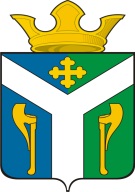 АДМИНИСТРАЦИЯ    УСТЬ – НИЦИНСКОГОСЕЛЬСКОГО ПОСЕЛЕНИЯПОСТАНОВЛЕНИЕ__________________________________________________________________28.07.2015                                                                                                         № 179с. Усть – НицинскоеОб определении управляющей компании на  временное управление многоквартирными домами на территории Усть – Ницинского сельского поселенияВ соответствии с требованиями Федерального закона от 21.07.2014г. № 255-ФЗ «О внесении изменений в Жилищный кодекс Российской Федерации, отдельные законодательные акты Российской Федерации и признании утратившими силу отдельных положений законодательных актов Российской Федерации», согласно ст. 192 Жилищного кодекса Российской Федерации, руководствуясь пунктом 3 ст.4.1. Федерального закона №68-ФЗ «О защите населения и территорий от чрезвычайных ситуаций техногенного и природного характера», разъяснениями Министерства строительства и жилищно-коммунального хозяйства Российской Федерации № 12258-А4/04 от 24 апреля 2015 г. «Об отдельных вопросах, возникающих в связи с введением лицензирования предпринимательской деятельности по управлению многоквартирными домами», положениями Устава Усть – Ницинского сельского поселения, на основании Решения Комиссии по предупреждению и ликвидации чрезвычайных ситуаций и обеспечению пожарной безопасности Усть – Ницинского сельского поселения  от 28.07.2015г., в целях недопущения нарушения прав граждан и создания угрозы безопасности проживания в многоквартирных домах и срыва подготовки многоквартирного жилого фонда к новому отопительному сезону 2015-2016г. администрация Усть – Ницинского сельского поселения ПОСТАНОВЛЯЕТ:Определить временно управляющую организацию, осуществляющую управление многоквартирными жилыми домами в Усть – Ницинском сельском поселении, на период проведения конкурсных процедур по выбору способа управления многоквартирными жилыми домами и до вступления в силу договора управления, заключенного по результатам такого конкурса, МУП «Жилкомсервис» Усть – Ницинского сельского поселения, как единственное предприятие на территории Усть – Ницинского сельского поселения, осуществляющее управление многоквартирными жилыми домами.Возложить на МУП «Жилкомсервис» Усть – Ницинского сельского поселения ответственность за выполнение услуг и работ по содержанию и ремонту общего имущества многоквартирных домов на период проведения конкурса и заключить с собственниками помещений временные договоры на обслуживание (Приложение 1).Установить, что размер платы за содержание и ремонт жилого помещения муниципального жилого фонда не может превышать размер, установленный администрацией Усть – Ницинского сельского поселения.Предоставление коммунальных услуг собственникам и пользователям помещений в многоквартирных домах в указанный период осуществляется в соответствии с подпунктом «б» пункта 17 Правил предоставления коммунальных услуг собственникам и пользователям помещений в многоквартирных домах, утвержденных постановлением Правительства Российской Федерации от 06.05.2011г. №354.Опубликовать настоящее постановление в «Информационном вестнике Усть – Ницинского сельского поселения» и  разместить на официальном сайте Усть – Ницинского сельского поселения в сети Интернет.Контроль исполнения постановления отставляю за собой.Глава Усть – Ницинского 	К.Г. Судаковасельского поселенияПриложение № 1 к постановлению администрации Усть – Ницинского сельского поселения от 28.07.2015 г. № 179№ п/пМуниципальное образованиеНаселенный пунктУлица№ МКЖДКорпус (литер)Общая площадь1Усть – Ницинское сельское поселениес. Усть - НицинскоеШанаурина191156,52Усть – Ницинское сельское поселениес. Усть - НицинскоеШанаурина22775,43Усть – Ницинское сельское поселениес. Усть - НицинскоеШанаурина24761,94Усть – Ницинское сельское поселениес. Усть - НицинскоеШанаурина261079,15Усть – Ницинское сельское поселениес. Усть - НицинскоеШанаурина27974,36Усть – Ницинское сельское поселениес. КраснослободскоеЛенина34775,27Усть – Ницинское сельское поселениес. КраснослободскоеЛенина374978Усть – Ницинское сельское поселениес. КраснослободскоеПолякова2707,6